VÝBĚR SLOV: citron, hnědý, průvod, slečna, to je lež, děťátko, zub, kotě, rychlík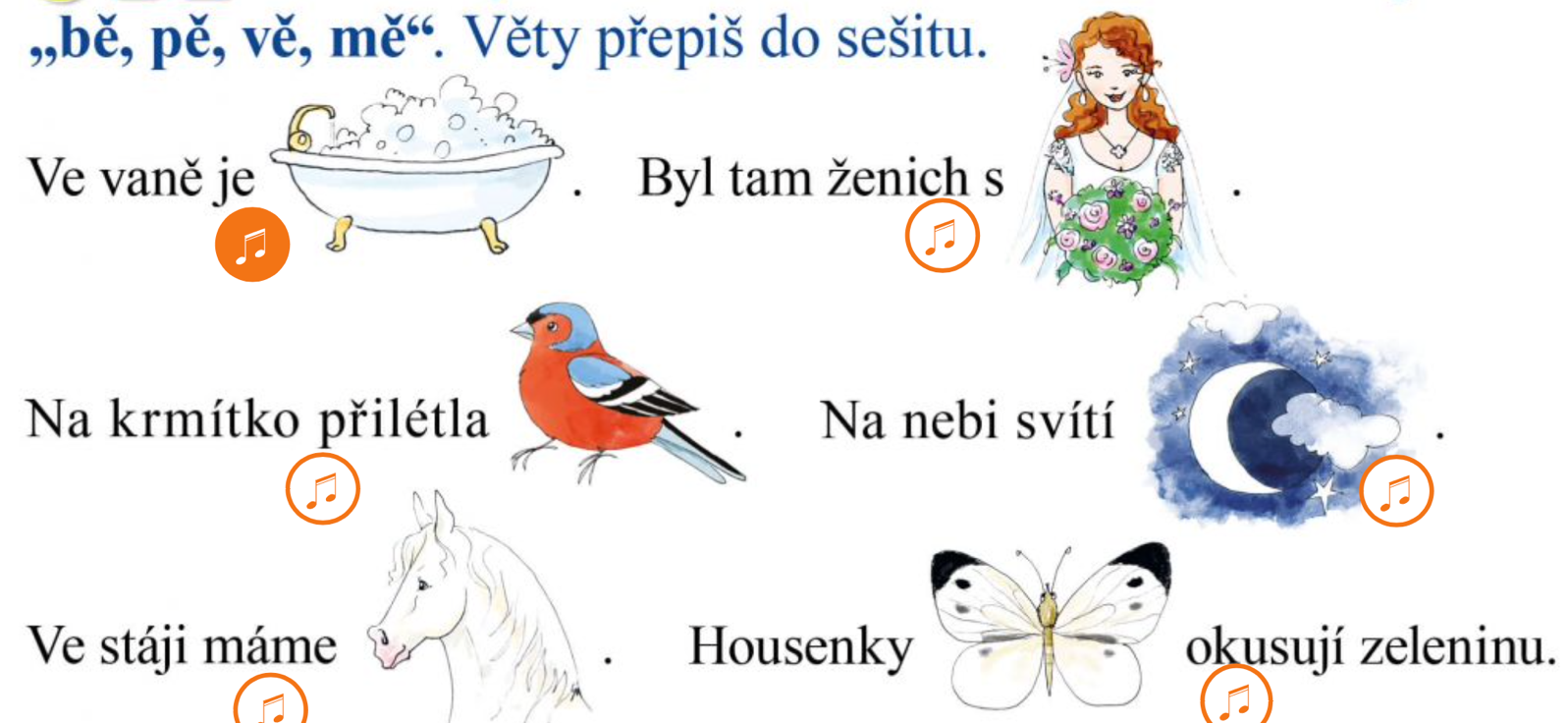 SLOVA NAPIŠ NA LÍSTEČKY A PŘILEP PŘES DANÝ OBRÁZEK.1. SLOVO S Ú / Ů:2. SLOVO S TVRDOU SLABIKOU:3. SLOVO S PÁROVOU SOUHLÁSKOU B: 4. SLOVO SE SLABIKOU DĚ:5. SLOVO S PÁROVOU SOUHLÁSKOU Ž:6. SLOVO SE SLABIKOU NĚ:7. SYNONYMUM (SLOVO PODOBNÉ) K HOLKA: 8. SLOVO SE SLABIKOU TĚ:9. SLOVO S MĚKKOU SLABIKOU: